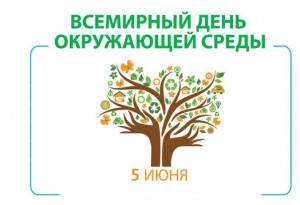 5 июня отмечается праздник- Всемирный день охраны окружающей среды.Всемирный день охраны окружающей среды был учрежден Генеральной ассамблеей ООН в 1972 году и с тех пор ежегодно отмечается во всем мире.Поводом к проведению этой всемирной акции послужило знаменитое "Ментовское обращение", поступившее 11 мая 1971 года генеральному секретарю ООН, которое подписали 2200 деятелей науки и культуры из 23 стран мира. Они предупреждали человечество о беспрецедентной опасности, угрожающей ему в связи с загрязнением окружающей среды. "Либо мы покончим с загрязнением, либо оно покончит с нами", - так был поставлен вопрос в этом обращении. А год спустя, в Стокгольме состоялась всемирная конференция по защите окружающей среды, на которой присутствовали полномочные представители 113 государств мира, в том числе и Советского Союза. Участники конференции и приняли решение о ежегодном проведении Всемирного дня окружающей среды 5 июня.День охраны окружающей среды - это повод задуматься о проблемах окружающей среды, обратить внимание на состояние окружающей среды. Ни для кого не секрет, что с развитием промышленной индустрии, большинства других процессов жизнедеятельности человека экологическая обстановка ухудшается с каждый днем. В каждой стране существуют организации, главной задачей который стоит охрана окружающей среды. Эти подразделения следят за состоянием окружающей среды, проводят различные мероприятия и акции по ее защите. Кроме этого, в рамках ООН несколько раз в год принято отмечать дни защиты воды, воздуха, и так далее. Подобные дни защиты различных экологических сред направлены улучшения природоохранной обстановки, они служат поводом для проведения природоохранных мероприятий. В этот Всемирный день охраны окружающей среды, во всем мире проходят акции и мероприятия по охране окружающей среды, призывающие не проходить мимо проблем экологической ситуации, а вставать на путь разрешения этих проблем.Сегодня становится очевидным тот фактор, что наше будущее, будущее человечества и планеты в целом во многом зависит от наших возможностей решать острейшие проблемы в области окружающей среды: загрязнение природы, природные или техногенные катастрофы, оскудение биологического разнообразия ресурсов, разрушение природных и культурных ландшафтов как следствие негативного человеческого воздействия или природных катаклизм.Экологическая проблема современного мира не только остра, но и многогранна. Она проявляется практически во всех отраслях материального производства (особенно в сельском хозяйстве, химической промышленности, черной и цветной металлургии, атомной энергетике), имеет отношение ко всем регионам планеты.Глобальные последствия нарушения среды обитания затронули все страны, так как экологические проблемы «не признают» государственных границ. Поэтому они могут быть решены только при широком международном сотрудничестве. Действуя в этом направлении, был принят международный документ «Всемирная стратегия охраны природы».Всемирная стратегия охраны природыВсемирная стратегия охраны природы – объявленная (5 марта 1980 г.) большинством стран мира стратегия охраны живой природы, подготовленная Международным союзом охраны природы и природных ресурсов (МСОП) при консультации, сотрудничестве и финансовой поддержке Программы ООН по окружающей среде (ЮНЕП), Всемирного фонда дикой природы (ВВФ), продовольственной и сельскохозяйственной организации ООН (ФАО), ЮНЕСКО и др. международных неправительственных организаций.Основные цели ВСОП сводятся к определению важнейших потребностей в деле сохранения природы; определению путей и методов их обеспечения; выявлению экосистем и видов животных, наиболее нуждающихся в экстренных мерах по охране; доступному объяснению причин, обусловливающих необходимость своевременного принятия мер по охране природы и указанию источников информации по этим вопросам, доведению до самых высоких кругов общественности мысли о том, что сохранение природы является одним из неотъемлемых элементов процесса сбалансированного (устойчивого) социально-экономического развития. ВСОП предлагает систему рациональных методов управления деятельностью человека по использованию ресурсов биосферы и отдельных экосистем, являющихся ее главными элементами, с таким расчетом, чтобы она давала наибольшие возможности воспроизводства ресурсов биосферы, которые необходимы для удовлетворения потребностей и развития будущих поколений.Информационная сеть, так же как и процесс глобализации, который порождает резкие изменения экономического и социального плана и одновременно многие экологические проблемы, могут и должны быть полезны для борьбы с этими проблемами. Они обязаны основываться на разумной стратегии в области улучшения экологической обстановки и на поддержке информированного общественного мнения, направленного в сторону защиты окружающей среды. Образование и привлечение внимания общественного мнения к вопросам, и прежде всего, проблемам окружающей среды имеют первостепенное значение.В целях обеспечения способности людей решать обостряющиеся проблемы экологии в мире, необходимо расширять научные исследования в этой области и включить экологический аспект в стратегию развития, для чего увеличивать инвестиции в научные исследования и создание научного потенциала развивающихся стран.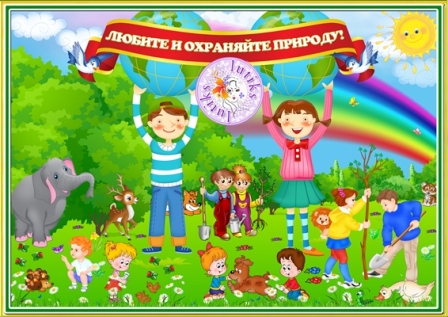 